	 ПРИЛОЖЕНИЕ №1УТВЕРЖДЕНпостановлением администрацииСергиевского сельского поселенияКореновского районаОт 21 августа 2023 г. №90        Объем поступлений доходов местного бюджета Сергиевского сельского поселения  за 2 квартал 2023 года.		                         	тыс.рублейНачальник финансового отдела администрации Сергиевского сельского поселения Кореновского района                                                                                                                            И.Г.ГацкоИсполнение расходов местного бюджета за 2 квартал 2023 года по разделам и подразделам функциональной классификации расходов тыс.рублей  Ведущий специалист финансового отдела   администрации Сергиевского сельского   поселения Кореновского района                                                                                                              Л.Г.БундюкИсполнение целевых программ, предусмотренных к финансированию из местного бюджета в 2023 годуНачальник финансового отдела администрацииСергиевского сельского поселения                                                                                                 И.Г.Гацко                                                                                                                                                  Начальник  финансового отдела администрацииСергиевского сельского поселения                                                                                                 И.Г.Гацко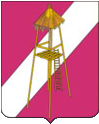 АДМИНИСТРАЦИЯ СЕРГИЕВСКОГО СЕЛЬСКОГО ПОСЕЛЕНИЯ КОРЕНОВСКОГО РАЙОНА ПОСТАНОВЛЕНИЕ21 августа 2023 года          	                               		                   №90ст. СергиевскаяОб исполнении местного бюджета Сергиевского сельского поселения Кореновского района за 2-й квартал 2023 годаРассмотрев и обсудив представленный финансовым отделом администрации Сергиевского сельского поселения отчет об исполнении местного бюджета Сергиевского сельского поселения Кореновского района за 2-й квартал 2023 года,  п о с т а н о в л я ю:1.Утвердить  отчет об исполнении местного бюджета Сергиевского сельского поселения Кореновского района за 2-й квартал 2023 года по доходам в сумме 15155,2 тысяч рублей и по расходам в сумме 17375,3 тысяч рублей, исполнение целевых программ в сумме 8674,0 тысяч рублей, исполнение источников финансирования дефицита местного бюджета в сумме 2782,5  тыс.рублей2.Утвердить исполнение:2.1.По   доходам   местного  бюджета  Сергиевского сельского Кореновского района поселения за 2-й квартал 2023 года  (приложение № 1).2.2.По       расходам       местного        бюджета Сергиевского сельского поселения Кореновского района за 2-й квартал 2023 года (приложение № 2).2.3. Целевых программ, предусмотренных к финансированию из местного бюджета в 2023 году (приложение № 3).2.4 Источники финансирования дефицита местного бюджета по кодам классификации источников финансирования дефицитов бюджетов за 2 квартал 2023 год (приложение №4).3.Настоящее постановление обнародовать в специально установленных местах для обнародования муниципальных правовых актов Сергиевского сельского поселения Кореновского района в установленном порядке.4.Контроль   за   выполнением   настоящего постановления    возложить   на начальника финансового отдела администрации Сергиевского сельского поселения Кореновского района  И.Г.Гацко.5.Настоящее постановление вступает в силу со дня его обнародования.Глава Сергиевского сельского поселенияКореновского района						               А.П.Мозговой№ п/пнаименование показателейкод бюджетнойклассификацииУтверждено решением сессии Совета депутатов «О местном бюджете Сергиевского сельского поселения на 2023-2025 годы»Уточненнаябюджетная роспись за 2023 годИсполнено за 2  квартал2023 годаПроцент исполнения уточненной бюджетной росписи за 2 квартал 2023 годДОХОДЫ1 00 00000 00 0000 00013812,913812,92820,120,41Доходы от уплаты акцизов на дизельное топливо1 03 02250 01 0000 1103147,93147,91715,454,52Налог на доходы физических лиц1 01 02000 01 0000 1104500,04500,01199,726,73Единый сельскохозяйственный налог1 05 03000 01 0000 110860,0860,0666,0      77,44Налог на имущество физических лиц1 06 01030 10 0000 1101300,01300,0-37,205Земельный налог1 06 06000 10 0000 1103800,03800,0-885,006Государственная пошлина за совершение нотариальных действий должностными лицами органов местного самоуправления1 08 04020 01 0000 1105,05,03,9787Земельный налог (по обязательствам , возникшим до 1 января 2006 года) мобилизуемый на территориях поселений1 09 04053 10 0000 11000008Доходы получаемые в виде арендной платы, а также средства от продажи права на заключение договора аренды за земли находящиеся в в собственности сельских поселений (за исключением земельных участков муниципальных бюджетных и автономных учреждений) 1 11 05010 10 0000 12000009Доходы получаемые в виде арендной платы, а также средства от продажи права на заключение договора аренды за земли находящиеся в в собственности сельских поселений (за исключением земельных участков муниципальных бюджетных и автономных учреждений)1 11 05025 10 0000 12036,009Доходы от сдачи в аренду имущества1 11 05035 10 0000 120200,0200,0106,353,210Доходы от перечисления части прибыли государственных и муниципальных унитарных предприятий, оставшийся после уплаты налогов и обязательных платежей 1 11 07015 10 0000 120000010Доходы от продажи земельных участков государственная собственность на которые не разграничена и которые расположены в границах поселений1 14 06014 10 0000 420000011Административные  штрафы установленные законами субъектов РФ об административных правонарушениях, за нарушение муниципальных  правовых актов1 16 02020 02 0000 140000012Административные штрафы установленные главой 15 Кодекса Российской Федерации об административных правонарушениях, за  административные правонарушения в области финансов, налогов сборов, страхования, рынка ценных бумаг1 16 01150 10 0000 14015,0012Невыясненные поступления зачисляемые в бюджеты поселений117 01000 00 0000 180000013Дотации бюджетам поселений на выравнивание бюджетной обеспеченности  из бюджета субъекта Российской Федерации202 15001 10 0000 1501978,61978,61484,075,014Дотации бюджетам поселений на выравнивание бюджетной обеспеченности  из бюджета муниципальных районов202 16001 10 0000 150127,5127,5127,510015Субсидии бюджетам сельских поселений на реализацию программ формирования современной городской среды202 25555 10 0000 15008715,10016Прочие субсидии бюджетам поселений202 29999 10 0000 15015728,57635,87614,099,717Субвенции бюджетам поселений на выполнение переданных полномочий субъектов Российской Федерации2 02 30024 10 0000 1503,83,80018Субвенции бюджетам поселений на осуществление полномочий по первичному воинскому учету2 02 35118 10 0000 150255,9296,6134,845,4Прочие межбюджетные трансферты, передаваемые бюджетам сельских поселений2 02 49999 10 0000 15003461,52961,586,019Прочие безвозмездные поступления в бюджеты поселений2 07 05 030 10 0000 180000020Доходы бюджетов поселений от возврата бюджетными учреждениями остатков субсидий прошлых лет2 18 60010 10 0000 180 0013,3021Возврат остатков субсидий, субвенций и иных межбюджетных трансфертов, имеющих целевое назначение, прошлых лет из бюджетов поселений2 19 05000 10 0000 1500000Всего доходов31907,236031,815155,242,1                 ПРИЛОЖЕНИЕ № 2УТВЕРЖДЕНОпостановлением администрации Сергиевского сельского поселения Кореновского районаот 21 августа 2023г          №90 №п/пНаименование показателейРаздел и подраздел функциональной классификации расходовУтверждено решением сессии Совета депутатов «Об утверждении бюджета Сергиевского сельского поселения на 2023-2025 годы»Уточненная бюджетная роспись за  2 квартал 2023 годаИсполнено за 2 квартал2023 годаПроцент исполнения уточненной бюджетной росписи за  2023 года1Общегосударственные вопросы01005421,36258,03222,251,5Функционирование высшего должностного лица субъекта Российской Федерации и органа местного самоуправления0102760,9760,9305,640,2Функционирование Правительства Российской Федерации , высших органов исполнительной власти субъектов Российской Федерации, местных администраций.            01044275,84410,42073,047,0Обеспечение деятельности финансовых, налоговых и таможенных органов и органов финансового надзора010673,273,273,2100Обеспечение проведения выборов и референдумов01070000Резервные фонды011110,010,000Другие общегосударственные вопросы0113301,41003,5770,476,82Национальная оборона0200255,9296,6134,845,4Мобилизационная и вневойсковая подготовка0203255,9296,6134,845,43Национальная безопасность и правоохранительная деятельность0300165,0165,097,359,0Предупреждение и ликвидация последствий чрезвычайных ситуаций и стихийных бедствий, гражданская оборона0310160,0160,097,360,8Другие вопросы в области национальной безопасности и правоохранительной деятельности03145,05,0004Национальная экономика04003286,03286,0193,15,9Государственная поддержка сельского хозяйства04050000Поддержка дорожного хозяйства04093167,93167,993,53Связь и информатика0410103,1103,199,696,6Мероприятия в области архитектуры и градостроительства041215,015,0005Жилищно-коммунальное хозяйство 050018020,022729,58807,338,7Благоустройство 05028123,18338,68315,599,7Благоустройство05039896,914390,9491,83,4Другие вопросы в области жилищно-коммунального хозяйства050500006Образование070010,010,000Молодежная политика070710,010,0007Культура, кинематография и средства массовой информации08004474,05674,04819,084,9Мероприятия в сфере культуры08014474,05674,04819,084,9Другие вопросы в области культуры и кинематографии080400008Физическая культура и спорт1100275,0291,7101,734,9Массовый спорт 1102275,0291,7101,734,99Обслуживание государственного (муниципального долга)13010000Обслуживание муниципального долга13010000Всего расходов31907,238710,817375,444,9ПРИЛОЖЕНИЕ № 3УТВЕРЖДЕНОпостановлением администрации Сергиевского сельского поселения Кореновского районаот 21 августа 2023г.       №90Наименование показателякодУтверждено решением Совета депутатов "О бюджете Сергиевского сельского поселения Кореновского района на 2023 год"Уточненная бюджетная роспись за 2 кв. 2023годИсполнено за 2 кв. 2023 годПроцент исполнения уточненной бюджетной росписи за 2023 годВедомственная целевая программа «Обеспечение работы территориального общественного самоуправления на территории Сергиевского сельского поселения Кореновского района на 2023-2025 годы»01 100 0000045,045,018,841,7Ведомственная целевая программа «Безопасность дорожного движения на территории Сергиевского сельского поселения Кореновского района на 2023-2025 годы»02 100 0000020,020,020,0100Ведомственная целевая программа «Информатизация Сергиевского сельского поселения Кореновского района на 2023 -2025годы»03 100 00000103,1103,199,696,6Ведомственная целевая  программа  «Поддержка малого и среднего предпринимательства в Сергиевском сельском поселении Кореновского района на 2023-2025годы»04 100 000005,05,000Ведомственная целевая программа «Противодействие коррупции в Сергиевском сельском поселении Кореновского района на 2023-2025 годы»05 100 000005,05,000Ведомственная целевая программа «Развитие муниципальной службы в Сергиевском сельском поселении Кореновского района на 2023-2025 годы»06 100 0000049,049,041,284,1Ведомственная целевая программа «Охрана окружающей среды в Сергиевском сельском поселении Кореновского района на 2023-2025 годы»07 100 00000200,0200,0194,497,2Ведомственная целевая программа «Развитие сферы культуры в Сергиевском сельском поселении Кореновского района на 2023 год08 100 62980200,0200,0100,0Ведомственная целевая программа «Капитальный ремонт системы водоснабжения в Сергиевском сельском поселении Кореновского района на 2023-2025 годы»13 101 S03308123,18123,18100,099,7Ведомственная целевая программа «Формирование современной городской среды Сергиевского сельского поселения Кореновского района на 2023-2025 годы»  31 1F2 C55509092,99792,200Ведомственная целевая программа «Благоустройство территории сквера Победа в Сергиевском сельском поселении Кореновского района в 2023-2025 году»11 100 62980500,000Мероприятие по установке детской игровой площадки в рамках Ведомственной целевой программы «Формирование современной городской среды Сергиевского сельского поселения Кореновского района на 2023-2025 годы»  59 888 55550170,0170,000Ведомственная целевая программа «Благоустройство территории сквера Победа в Сергиевском сельском поселении Кореновского района в 2023-2025 году»59 888 5555099,700ИТОГО17813,119312,18674,044,9                                                                                                                                                      ПРИЛОЖЕНИЕ№4                                                                                                                                                        УТВЕРЖДЕНО                                                                                                                                                   постановлением администрации                                                                                                                                            Сергиевского сельского поселения                                                                                                                                                        Кореновского района                                                                                                                                                        от 21 августа 2023г. №90Источники финансирования дефицита местного бюджета по кодам классификации источников финансирования дефицитов бюджетов за 2 квартал 2023года                                                                                                                                                      ПРИЛОЖЕНИЕ№4                                                                                                                                                        УТВЕРЖДЕНО                                                                                                                                                   постановлением администрации                                                                                                                                            Сергиевского сельского поселения                                                                                                                                                        Кореновского района                                                                                                                                                        от 21 августа 2023г. №90Источники финансирования дефицита местного бюджета по кодам классификации источников финансирования дефицитов бюджетов за 2 квартал 2023года                                                                                                                                                      ПРИЛОЖЕНИЕ№4                                                                                                                                                        УТВЕРЖДЕНО                                                                                                                                                   постановлением администрации                                                                                                                                            Сергиевского сельского поселения                                                                                                                                                        Кореновского района                                                                                                                                                        от 21 августа 2023г. №90Источники финансирования дефицита местного бюджета по кодам классификации источников финансирования дефицитов бюджетов за 2 квартал 2023года                                                                                                                                                      ПРИЛОЖЕНИЕ№4                                                                                                                                                        УТВЕРЖДЕНО                                                                                                                                                   постановлением администрации                                                                                                                                            Сергиевского сельского поселения                                                                                                                                                        Кореновского района                                                                                                                                                        от 21 августа 2023г. №90Источники финансирования дефицита местного бюджета по кодам классификации источников финансирования дефицитов бюджетов за 2 квартал 2023года                                                                                                                                                      ПРИЛОЖЕНИЕ№4                                                                                                                                                        УТВЕРЖДЕНО                                                                                                                                                   постановлением администрации                                                                                                                                            Сергиевского сельского поселения                                                                                                                                                        Кореновского района                                                                                                                                                        от 21 августа 2023г. №90Источники финансирования дефицита местного бюджета по кодам классификации источников финансирования дефицитов бюджетов за 2 квартал 2023года                                                                                                                                                      ПРИЛОЖЕНИЕ№4                                                                                                                                                        УТВЕРЖДЕНО                                                                                                                                                   постановлением администрации                                                                                                                                            Сергиевского сельского поселения                                                                                                                                                        Кореновского района                                                                                                                                                        от 21 августа 2023г. №90Источники финансирования дефицита местного бюджета по кодам классификации источников финансирования дефицитов бюджетов за 2 квартал 2023года                                                                                                                                                      ПРИЛОЖЕНИЕ№4                                                                                                                                                        УТВЕРЖДЕНО                                                                                                                                                   постановлением администрации                                                                                                                                            Сергиевского сельского поселения                                                                                                                                                        Кореновского района                                                                                                                                                        от 21 августа 2023г. №90Источники финансирования дефицита местного бюджета по кодам классификации источников финансирования дефицитов бюджетов за 2 квартал 2023годанаименование показателяКод бюджетной классификацииКод бюджетной классификацииКод бюджетной классификацииУтверждено решением Совета депутатов "О бюджете Сергиевского сельского поселения Кореновского района на 2023 год"Уточненная бюджетная роспись за 2 кв. 2023годИсполнено за 2 квартал 2023 годанаименование показателяадминистратора источника финансированияадминистратора источника финансированияисточника финансированияУтверждено решением Совета депутатов "О бюджете Сергиевского сельского поселения Кореновского района на 2023 год"Уточненная бюджетная роспись за 2 кв. 2023годИсполнено за 2 квартал 2023 годаИзменение остатков средств на счетах по учету  средств бюджета00000001 05 00 00 00 0000 00002679,02782,5Увеличение прочих остатков денежных средств  бюджетов поселений99299201 05 02 01 10 0000 510-31907,2-36031,8-15155,2Уменьшение прочих остатков денежных средств  бюджетов поселений99299201 05 02 01 10 0000 61031907,238710,817375,3Источники финансирования дефицита бюджетов - всего0172,5                                                                           2220,1